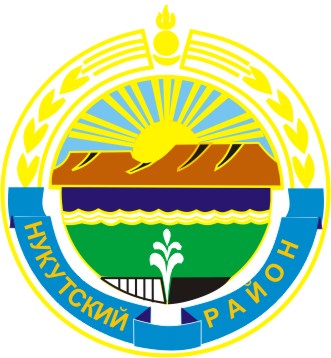 МУНИЦИПАЛЬНОЕ ОБРАЗОВАНИЕ«НУКУТСКИЙ РАЙОН»АДМИНИСТРАЦИЯМУНИЦИПАЛЬНОГО ОБРАЗОВАНИЯ«НУКУТСКИЙ РАЙОН»_____________________________      ПОСТАНОВЛЕНИЕ_______________________________от 20 марта 2018 года                                    № 98                                         п. НовонукутскийОб организации летнего отдыха, оздоровления и временной занятости подростков летом 2018 годаНа основании Федерального Закона от 28.12.2016 года №465 – ФЗ «О внесении изменений в отдельные законодательные акты Российской Федерации в части совершенствования государственного регулирования организации отдыха и оздоровления детей», Закона Иркутской области от 02.12.2011 года№ 121-ОЗ «Об отдельных вопросах организации и обеспечения отдыха и оздоровления детей в Иркутской области», постановления Правительства Иркутской области от 09.02.2011 года № 28-пп «Об уполномоченных исполнительных органахгосударственной власти Иркутской области в сфере организации и обеспечения отдыха и оздоровления детей в Иркутской области», постановления Правительства Иркутской области от 24.10.2013 года №437 – пп«Об утверждении государственной программы Иркутской области «Социальная поддержка населения» на 2014 – 2020 годы», постановления Правительства Иркутской области от 26.02.2018 года № 150-пп «О распределении  субсидий местным бюджетам из областного бюджета в целяхсофинансирования расходных обязательств органовместного самоуправления муниципальных образований Иркутской области по вопросам местного значения по организации отдыха детей в каникулярное время на оплату стоимости набора продуктов питания в лагерях с дневным пребыванием детей, организованных органами местного самоуправления муниципальных образований Иркутской области, между муниципальными образованиями Иркутской области в 2018 году», муниципальной программы «Социальная поддержка населения муниципального образования «Нукутский район», утвержденной постановлением Администрации МО «Нукутский район» от 31.10.2014 года № 618, руководствуясь ст. 35 Устава муниципального образования «Нукутский район» АдминистрацияПОСТАНОВЛЯЕТ:Утвердить состав оздоровительной комиссии по организации и проведении летнего отдыха детей в 2018 году (Приложение №1).Директору МБУ ДЛ «Березка» (Булгакова Н.В.) провести текущий ремонт стационарных корпусов МБУ ДЛ «Березка»,2.1. Руководителям образовательных организаций в детском лагере «Березка» обеспечить комплектацию квалифицированными педагогическими кадрами: заместителя директора, старшего воспитателя, воспитателей из числа педагогов образовательных организаций, согласно графика (Приложение № 2)2.2. Директору МБУ ДО «Нукутский ДЮЦ» (Арефьева А.Г.)обеспечить детский лагерь «Березка» квалифицированным педагогом дополнительного образования;2.3. Директору МБУ ДО «Нукутская ДЮСШ» (Ахунов Э.В.)обеспечить детский лагерь «Березка»  инструктором по физической культуре;2.4. Директору МБОУ Новонукутская СОШ (Николаева Р.Г.) обеспечить комплектацию квалифицированными педагогическими кадрами, разработать и реализовать воспитательную программу детского лагеря «Березка» в 2018 году, согласно графика.2.5.Директорам образовательных организаций, заведующим дошкольных образовательных организаций Новонукутский детский сад №6, Новонукутский детский сад №2, Нукутский детский сад  подготовить помещения и технологическое оборудование для летнего оздоровительного сезона в лагерях с дневным пребыванием на базе образовательных организаций муниципального образования «Нукутский район».3. Рекомендовать директору Областного государственного бюджетного учреждения социального обслуживания «Комплексный центр социального обслуживания населения Нукутского района» (Изыкенова Т.Я.) решить вопрос о выделении средств из фонда Министерства социального развития, опеки и попечительства Иркутской области для затрат на путевки детей, находящихся на государственном обеспечении из многодетных и неполных семей, сирот, детей, оставшихся без попечения родителей.4. МКУ «Центр развития культуры Нукутского района» (Даганеев Л.С.),ВрИО начальника отдела по молодежной политике и спорту Администрации муниципального образования «Нукутский район» (Хадаханова А.Г.),  главному специалисту по ФК и спорту Администрации муниципального образования «Нукутский район» (Андрееву А.В.), оказать методическую и практическую помощь в организации культурно-массовой, спортивной работы в детских оздоровительных лагерях.5.Рекомендовать ОГБУСО «Комплексный центр социального обслуживания населения Нукутского района» (Изыкенова Т.Я.),Отделению полиции (дислокация п. Новонукутский) МО МВД России «Заларинский» (Изыкенов А.Я.), отделу образования Администрации муниципального образования «Нукутский район» (Суворов Е.А.), директорам, заведующим образовательных организаций обеспечить:- безопасную перевозку детей к местам отдыха;-правопорядок на территории МБУ ДЛ «Березка» и в местах отдыха детей в образовательных организациях.6. МБОУ ДОД «НукутскийДЮЦ» (Арефьева А.Г.) и МБОУ ДОД «Нукутская ДЮСШ» (Ахунов Э.В.) организовать работу кружков и спортивных секций по интересам в период летнего оздоровительного сезона 2018 года в образовательных организациях и МБУ ДЛ «Березка».7. Рекомендовать ОГБУЗ «Нукутскаярайонная больница» (Дульбеев А.В.) обеспечить комплектацию квалифицированными медицинскими кадрами летних оздоровительных учреждений и качественное медицинское обслуживание и проведение мониторинга оздоровления детей.8. Отделу образования Администрации муниципального образования «Нукутский район» (Суворов Е.А.), ОГБУСО «Комплексный центр социального обслуживания населения Нукутского района» (Изыкенова Т.Я.) провести организованную работу по качественной подготовке и организации отдыха детей в летний период (Приложение № 3).9. Рекомендовать заместителю начальника отдела надзорной деятельности и профилактической работы по УОБО (Ербаткин А.А.) провести профилактическую работу по предупреждению пожаров по причинам детской шалости в каникулярный период.10. Рекомендовать ОГКУ ЦЗН Нукутского района (Сардонова Л.Ю.):- обеспечить занятость подростков, организовать временные рабочие места для них в каникулярный период;- организовать отдых детей в возрасте от 4 до 18 лет, родители которых состоят на учете в центре занятости населения.11. Рекомендовать начальнику Территориального отдела Управления Федеральной службы по надзору в сфере защиты прав потребителей и благополучия человека по Иркутской области в Заларинском, Балаганском и Нукутском районах. (Томашева С.В.), заместителю начальника отдела надзорной деятельности и профилактической работы по УОБО (Ербаткин А.А.) обеспечить прием учреждений к началу оздоровительной кампании.12. Отделу образования Администрации муниципального образования «Нукутский район» (Суворов Е.А.) организовать работу лагерей с дневным пребыванием на базе 12 образовательных организаций, в том числе на базе 3 дошкольных образовательных организаций, 1 загородный лагерьс 01 по 22 июня 2018 года. (Приложение № 4) Режим питания двухразовый.13.Финансовому управлению Администрации МО «Нукутский район» (Иванова Н.А.) предусмотреть выделение денежных средств из бюджета муниципального образования «Нукутский район» для софинансирования оплаты стоимости набора продуктов питания в лагерях дневного пребывания детей в размере 202,5 тысяч рублей (10%),согласно поданной заявки в Министерство социального развития, опеки и попечительства Иркутской области. Стоимость набора продуктов питания в лагерях дневного пребывания детей в 2018 году составляет 121,0 рублей.14.Рекомендовать директоруОГБУСО «Комплексный центр социального обслуживания населения Нукутского района» (Изыкенова Т.Я.) принять участие в конкурсе загородных лагерей по организации летнего отдыха детей неработающих родителей по линии Министерства социального развития, опеки и попечительства Иркутской области.15.Опубликовать настоящее постановление в печатном издании «Официальный курьер» и разместить на официальном сайте муниципального образования «Нукутский район».16. Контроль за исполнением настоящего постановления возложить на заместителя мэра муниципального образования «Нукутский район» по социальным вопросам М.П. Хойлову.Мэр                                                                                      С.Г. ГомбоевПриложение №1к постановлению АдминистрацииМО «Нукутский район»от 20.03.2018 г. № 98Составоздоровительной комиссиипо организации и проведению летнего отдыха детей в 2018 годуПредседатель комиссии:Хойлова М.П. – заместитель мэра муниципального образования «Нукутский район» посоциальным вопросам.Ответственный секретарь комиссии:Изыкенова Т.Я. –директор ОГБУСО «Комплексный центр социального обслуживания населения Нукутского района».Члены комиссии:Хушеева З.Д. – директор ОГКУ «Управление социальной защиты населения по Нукутскому району»;Изыкенов А.Я. – начальник Отделения полиции(дислокация п. Новонукутский) МО МВД РФ «Заларинский(по согласованию);Иванова Н.А. – начальник Финансового управления Администрации МО «Нукутский район»;Даганеев Л.С. – директор МКУ «Центр развития культуры Нукутского района»;Сардонова Л.Ю. – начальник ОГКУ ЦЗН Нукутского района;Дульбеев А.В. – главный врач ОГБУЗ «НукутскаяРБ»;Томашева С.В. – начальник Территориального отдела Управления Федеральной службы по надзору в сфере защиты прав потребителей и благополучия человека по Иркутской области в Заларинском, Балаганском и Нукутском районах (по согласованию);Прудников Ю.В. – начальникПЧ-14 по охране п. Новонукутский ГУ «4 ФГПУ по Иркутской области»(по согласованию);Ербаткин  А.А. –заместитель начальника отдела надзорной деятельности и профилактической работы по УОБО (по согласованию);Суворов Е.А. – ВрИО начальника отдела образования Администрации муниципального образования «Нукутский район»;Муканина З.Ш. – консультант – ответственныйсекретарь КДН и ЗП Администрации муниципального образования «Нукутский район»;Иванова Е.Р. –ВрИО главного редактора газеты «Свет Октября»;Суборова Т.П. – главный специалист по охране труда управления экономического развития и труда Администрации муниципального образования «Нукутский район»;Хадаханова А.Г. – ВрИО начальника отдела по молодежной политике  и спорту Администрации муниципального образования «Нукутский район»;Приложение № 2к постановлению АдминистрацииМО «Нукутский район»от 20.03.2018 г. №98График комплектации МБУ ДЛ «Березка» педагогическими кадрами2018 год: 1, 2 сезон - МБОУ НовонукутскаяСОШ;2019 год: 1 сезон – МБОУ ХаретскаяСОШ;                 2 сезон – МБОУ АлтарикскаяСОШ;2020 год: 1 сезон – МБОУ НоволенинскаяСОШ;                2 сезон -  МБОУ ХадаханскаяСОШ;2021 год: 1 сезон – МБОУ ЦелиннаяСОШ;                 2 сезон – МБОУ ЗакулейскаяСОШ;2022 год: 1 сезон – МБОУ ТангутскаяСОШ;                 2 сезон – МБОУ НукутскаяСОШ;2023 год: 1 сезон – МКОУ ПервомайскаяСОШ;                 2 сезон – МКДОУ Новонукутскийдетский сад №2 и                 МБДОУ детский сад №6; МКДОУ Нукутский детский сад;2024 год: 1 сезон – МКОУ Зунгарская ООШ и                 МКОУ Ворот-ОнгойскаяООШ;                 2 сезон – МБОУ Верхне- КуйтинскаяООШ и                 МКОУ Русско- МельхитуйскаяООШ.Приложение № 3к постановлению АдминистрацииМО «Нукутский район»от 20.03.2018 г. № 98Переченьработ по качественной подготовке и организации отдыхадетей в летний период1. Стационарный загородный лагерь – 1Количество сезонов – 2;Количество детей – 100 чел.*  2 = 200 уч-ся.Ответственные:Суворов Е.А.– ВрИОначальника отдела образования Администрации МО «Нукутский район»;Булгакова Н.В. – директор МБУ ДЛ «Березка».Финансирование: из средств областного бюджета.2. Лагеря с дневным пребываниемКоличество детей – 1 328 чел.Ответственные:Директора общеобразовательных учреждений;Кархова Н.И. – главныйбухгалтер МКУ «Центр образованияНукутского района».Финансирование: из средств областного бюджета в размере 2689900 рублей (90%), софинансирование оплаты стоимости набора продуктов питания в лагерях дневного пребывания в размере 202500 рублей (10%) из средств бюджета муниципального образования «Нукутский район»3. Оздоровительные лагеря санаторного типа, детские оздоровительные лагеря, палаточные лагеря для детей, находящихся в трудной жизненной ситуации и детей, работающих родителей.Ответственные:Дульбеев А.В. – главный врачОГБУЗ «Нукутская  районная больница»;Изыкенова Т.Я. – директор ОГБУСО «Комплексный центр социального обслуживания населения Нукутского района».4. Летняя занятость учащихся по линии ОГКУ ЦЗН Нукутского района:количество детей – 49 чел.Ответственные: Сардонова Л.Ю. – начальник ОГКУ ЦЗН Нукутского района;Директора образовательных организаций, главы сельских поселений.Финансирование: из средств областного бюджета.Приложение № 4к постановлению АдминистрацииМО «Нукутский район»от 20.03.2018 г. №98 РЕЕСТРучреждений отдыха и оздоровления детей Иркутской области на 2018 годНукутский районОтветственный орган за ведение реестра:Министерство социального развития, опеки и попечительства Иркутской области.№Наименование оздоровительного учрежденияНаименование юр. лица (индивидуального предпринимателя), в собственности которого находится учреждениеЮридический адресФактическое месторасположениеФИО руководителяКонтактные телефоныВедомственная принадлежностьКол-во смен в годКол-во мест в одну сменуСтоимость1 дня пребывания в оздоровительном учрежденииГруппа санитарного контроляКраткая информацияУсловия проживания12345678910111213141Муниципальное бюджетное общеобразовательное  учреждение Алтарикская средняя общеобразовательная школаМО «Нукутский район»669409 Иркутская область Нукутский район,с. Алтарик,ул. Школьная,5669409 Иркутская область Нукутский район,с. Алтарик,ул. Школьная,5Ахметова Елена Юрьевна839549 94236муниципальная1100121ЛДП2Муниципальное казенное дошкольное образовательное учреждение Новонукутский детский сад №2МО «Нукутский район»669401,Иркутская область,Нукутский район,                                  д. Татхал-Онгой,ул. Шолохова,1669401,Иркутская область, Нукутский район, п. Новонукутский, ул. Лесная, 8аИванова Ирина Александровна8 3954921304муниципальная1175121ЛДП3Муниципальное бюджетное общеобразовательное  учреждение Нукутская средняя общеобразовательная  школаМО «Нукутский район»669406 Иркутская область, Нукутский район, с. Нукуты,ул. Октябрьская, 3669406 Иркутская область, Нукутский район, с. Нукуты,ул. Октябрьская, 3Шикуева Наталья Павловна839549 96393муниципальная1144121ЛДП4Муниципальное бюджетное общеобразовательное  учреждение Новоленинскаясредняяобщеобразовательная  школаМО «Нукутский район»669411 Иркутская область, Нукутский район, с. Новоленино,пер. Школьный,1669411 Иркутская область, Нукутский район, с. Новоленино,пер. Школьный,1Барташкина Ольга Вячеславовна839549 93244муниципальная1115121ЛДП5Муниципальное бюджетное общеобразовательное  учреждение Тангутская средняя общеобразовательная  школаМО «Нукутскийрайон»669403 Иркутская область, Нукутский район, с. Тангуты,ул. Верхняя,12669403 Иркутская область, Нукутский район, с. Тангуты,ул. Верхняя,12Иванова Александра Эркольевна839549 95642муниципальная1125121ЛДП6Муниципальное бюджетное общеобразовательное  учреждение Хадаханская средняя общеобразовательная  школаМО «Нукутский район»669417 Иркутская область, Нукутский район, с. Хадахан,ул. Школьная,1669417 Иркутская область, Нукутский район, с. Хадахан,ул. Школьная,1Петрова Альбина Архиповна839549 94497муниципальная1155121ЛДП7Муниципальное бюджетное общеобразовательное  учреждение Харетскаясредняяобщеобразовательная школа»МО «Нукутский район»669405 Иркутская область, Нукутский район, с. Хареты,ул. Центральная,32669405 Иркутская область, Нукутский район, с. Хареты,ул. Центральная,32Хатылёва Оксана Васильевна839549 95782муниципальная1139121ЛДП8Муниципальное бюджетное дошкольное образовательное учреждение Новонукутский детский сад № 6МО «Нукутский район»669401Иркутская область Нукутский район                       п. Новонукутский     ул. Гагарина, 1669401, Иркутская область, Нукутский район, п. Новонукутский,  ул. Гагарина, 1, 2, ул. Советская, 8Антипова Лилия Александровна839549 21842муниципальная1185121ЛДП9Муниципальное казенное общеобразовательное  учреждение Первомайская средняя общеобразовательная школаМО «Нукутский район»669410 Иркутская область, Нукутский район, с. Первомайское, пер. Кооперативный, д.7669410 Иркутская область, Нукутский район, с. Первомайское, пер. Кооперативный, д.7Шелемина Людмила Михайловна839549 97219муниципальная165121ЛДП10Муниципальное казенное дошкольное образовательное учреждение Нукутский детский садМО «Нукутский район»669417 Иркутская область, Нукутский район,с. Русский – Мельхитуй пер. Школьный,2669417 Иркутская область, Нукутский район,с. Русский – Мельхитуй пер. Школьный,2Болтоева Наталья Дамдинсуруновна839549 92436муниципальная150121ЛДП11Муниципальное бюджетное общеобразовательное  учреждение Верхне-Куйтинская основная общеобразовательная  школаМО «Нукутский район»669403 Иркутская область, Нукутский район, с. Куйтапер.Школьный,2669403 Иркутская область, Нукутский район, с. Куйтапер.Школьный,2Селезнёв Алексей Анциферович839549 95438муниципальная150121ЛДП12Муниципальное казенное общеобразовательное  учреждение Зунгарская основная общеобразова-тельная  школаМО «Нукутский район»669411 Иркутская область, Нукутский район, с. Зунгар ул.Центральная,5669411 Иркутская область, Нукутский район, с. Зунгар ул.Центральная,5Фёдорова Людмила Даниловна89501288445муниципальная125121ЛДП13Муниципальное бюджетное учреждение детский лагерь "Березка"МО «Нукутский район»669401, Иркутская область, Нукутский район, п.Новонукутский, ул. Ленина, 19669401 Иркутская область, Нукутский район, южнее с. ЗаречныйБулгакова Наталья Вениаминовна89501142023муниципальная2100739,30Загородный стационар